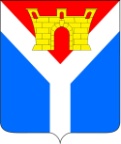 АДМИНИСТРАЦИЯУСТЬ-ЛАБИНСКОГО ГОРОДСКОГО ПОСЕЛЕНИЯУСТЬ-ЛАБИНСКОГО РАЙОНАП О С Т А Н О В Л Е Н И Еот 	22.12.2023							№ 1203г. Усть-ЛабинскОб утверждении политики конфиденциальности и правил обработки персональных данных администрации Усть-Лабинского городского поселения Усть-Лабинского районаВ соответствии со статьей 18.1 Федерального закона от 27 июля 2006 г. № 152-ФЗ «О персональных данных» постановляю:1. Утвердить политику конфиденциальности и правила обработки персональных данных администрации Усть-Лабинского городского поселения Усть-Лабинского района согласно приложению.2. Отделу по общим и организационным вопросам администрации 
Усть-Лабинского городского поселения Усть-Лабинского района 
(Владимирова М.А.) обнародовать настоящее постановление путем размещения 
его на официальном сайте администрации Усть-Лабинского городского поселения Усть-Лабинского района в информационно-телекоммуникационной сети «Интернет» и на информационных стендах МБУК «Центральная районная библиотека МО Усть-Лабинский район».3. Постановление вступает в силу со дня подписания.Глава Усть-Лабинского городского поселения Усть-Лабинского района						           Д.Н. СмирновПРИЛОЖЕНИЕпостановлением администрацииУсть-Лабинского городского поселения Усть-Лабинского районаот 22.12.2023 № 1203Политика конфиденциальности и правила обработки персональных данныхНастоящая Политика конфиденциальности и обработки персональных данных (далее – Политика конфиденциальности) действует в отношении всей информации, которую официальный сайт Администрации Усть-Лабинского городского поселений Усть-Лабинского района Краснодарского края (далее – Сайт), расположенный на доменном имени gorod-ust-labinsk.ru, может получить о Посетителе, Пользователе во время использования сайта, программ и иных информационных продуктов, напрямую или косвенно связанными с данным сайтом.Основные понятияСайт — совокупность программного обеспечения, файлов, баз данных и интернет-страниц, размещенных на сервере и доступных по адресу https://gorod-ust-labinsk.ru.Администрация — Администрация Усть-Лабинского городского поселения Усть-Лабинского района Краснодарского края. ИНН 2356044276 Адрес: 352330, Краснодарский край, Усть-Лабинский район, г. Усть-Лабинск, ул. Ленина, 38.Посетитель — лицо, пришедшее на сайт https://gorod-ust-labinsk.ru/ без цели размещения заявки или обращения в формы обратной связи.Пользователь — лицо, Посетитель Сайта, принимающий условия настоящего Соглашения и желающий разместить заявку или обращение в формах обратной связи.Обработка персональных данных – любое действие (операция) или совокупность действий (операций), совершаемых с использованием средств автоматизации или без использования таких средств с персональными данными, включая сбор, запись, систематизацию, накопление, хранение, уточнение (обновление, изменение), извлечение, использование, передачу (распространение, предоставление, доступ), обезличивание, блокирование, удаление, уничтожение персональных данных.Конфиденциальность персональных данных – обязательное для соблюдения Оператором или иным получившим доступ к персональным данным лицом требование не допускать их распространения без согласия субъекта персональных данных или наличия иного законного основания.Cookies — небольшой фрагмент данных, отправленный веб-сервером и хранимый на компьютере пользователя, который веб-клиент или веб-браузер каждый раз пересылает веб-серверу в http-запросе при попытке открыть страницу соответствующего сайта.IP-адрес — уникальный сетевой адрес узла в компьютерной сети, построенной по протоколу IP.Общие положения1.1. Настоящая Политика конфиденциальности действует в отношении всей информации, которую Сайт, может получить о Посетителе, Пользователе во время использования Сайта, программ и продуктов Сайта.1.2. Использование Посетителем, Пользователем Сайта означает согласие с настоящей Политикой конфиденциальности и условиями обработки персональных данных Посетителя, Пользователя.1.3. В случае несогласия с условиями Политики конфиденциальности Посетитель, Пользователь должен прекратить использование Сайта.1.4. Настоящая Политика конфиденциальности применяется только к Сайту. Сайт не контролирует и не несёт ответственность за сайты третьих лиц, на которые Посетитель, Пользователь может перейти по ссылкам, доступным на Сайте.1.5. Администрация не проверяет достоверность персональных данных, предоставляемых Посетителем, Пользователем Сайта.2. Предмет Политики конфиденциальности2.1. Сайт защищает Данные, которые автоматически передаются в процессе просмотра страниц, на которых установлен статистический скрипт системы: IP-адрес; информация из Cookies; информация о браузере (или иной программе, которая осуществляет доступ просмотру Сайта); время доступа; адрес страницы, на которой расположен рекламный блок; реферер (адрес предыдущей страницы).2.2. Отключение Cookies может повлечь невозможность доступа к частям Сайта, требующим авторизации.2.3. При формировании заявки и/или обращения через форму обратной связи на Сайте Пользователь предоставляет следующую информацию:Фамилию.Имя.Отчество.Адрес электронной почты.Номер мобильного телефона.Адрес проживания (в отдельных случаях).2.4. Предоставляя свои персональные данные Посетитель, Пользователь соглашается на их обработку, вплоть до отзыва Посетителем, Пользователем своего согласия на обработку его персональных данных. Администрация, в целях исполнения своих обязательств перед Посетителем, Пользователем по предоставлению справочной информации, имеет права на рассылку сервисных сообщений. При обработке персональных данных Посетителя, Пользователя Администрация руководствуется ФЗ "О персональных данных" и локальными нормативными документами.2.5. Если Посетитель, Пользователь желает уточнения его персональных данных, их блокирования или уничтожения в случае, если персональные данные являются неполными, устаревшими, неточными, незаконно полученными или не являются необходимыми для заявленной цели обработки, либо в случае желания Пользователя отозвать свое согласие на обработку персональных данных или устранения неправомерных действий в отношении его персональных данных то он должен направить официальный запрос Администрации в порядке, предусмотренном Политикой конфиденциальности в отношении обработки персональных данных.Если Пользователь желает удалить свою учетную запись на Сайте, он направляет электронное письмо по адресу: adm_yst@mail.ru с соответствующей просьбой. Данное действие не подразумевает отзыв согласия Посетителя, Пользователя на обработку его персональных данных, который, согласно действующему законодательству, происходит в порядке, предусмотренном абзацем 1 настоящего пункта.2.6. Администрация использует предоставленные Посетителем, Пользователем данные в течение всего срока регистрации Посетителя, Пользователя на Сайте в целях:Регистрации/авторизации Посетителя, Пользователя на Сайте.Обработки запросов и заявок Посетителя, Пользователя через формы обратной связи и выполнения обязательств перед Посетителем, Пользователем.Для осуществления деятельности по информированию населения.Оценки и анализа работы Сайта.2.7. Администрация применяет сторонние скрипты для сбора статистических данных о посещениях Посетителями, Пользователями Сайта путем установки скрытых счётчиков «Яндекс. Метрика» (ООО «Яндекс», ИНН 7736207543), «Спутник» (ПАО «Ростелеком», ИНН 7707049388) и других, а также при помощи иных систем статистики. Администрация оставляет за собой право, использовать иные виды и инструменты сбора статистики и Персональных данных Посетителей, Пользователей.3. Предоставление и передача информации, полученной Продавцом3.1. Администрация обязуется не передавать полученную от Посетителя, Пользователя информацию о Персональных данных третьим лицам, за исключением случаев, когда данная информация необходима для исполнения поручений по обращениям Посетителей, Пользователей. Не считается нарушением предоставление Продавцом информации агентам и третьим лицам, действующим на основании договора с Администрацией, для исполнения обязательств перед Посетителем, Пользователем и только в рамках договоров. Не считается нарушением настоящего пункта передача Продавцом третьим лицам данных о Посетителе, Пользователе в обезличенной форме в целях оценки и анализа работы Сайта.3.2. Не считается нарушением обязательств передача информации в соответствии с обоснованными и применимыми требованиями законодательства РФ.3.3. Администрация вправе использовать технологию «Cookies». «Cookies» не содержат конфиденциальную информацию.3.4. Администрация получает информацию об IP-адресе Посетителя, Пользователя Сайта и сведения о том, по ссылке с какого интернет-сайта Посетитель, Пользователь пришел. Данная информация не используется для установления личности Посетителя, Пользователя.3.5. Администрация не несет ответственности за сведения, предоставленные Посетителем, Пользователем на Сайте в общедоступной форме.3.6. Администрация при обработке персональных данных принимает необходимые и достаточные организационные и технические меры для защиты персональных данных от неправомерного доступа к ним, а также от иных неправомерных действий в отношении персональных данных.4. Способы и сроки обработки персональных данных4.1. Обработка персональных данных Посетителя, Пользователя осуществляется без ограничения срока, любым законным способом, в том числе в информационных системах персональных данных с использованием средств автоматизации или без использования таких средств.4.2. Посетитель, Пользователь соглашается с тем, что Администрация вправе передавать персональные данные третьим лицам, исключительно в целях выполнения обращения Посетителя, Пользователя оставленного на Сайте.4.3. Персональные данные Посетителя, Пользователя могут быть переданы уполномоченным органам государственной власти РФ только по основаниям и в порядке, установленным законодательством РФ.4.4. При утрате или разглашении персональных данных Администрация информирует Посетителя, Пользователя об утрате или разглашении персональных данных.4.5. Администрация принимает необходимые организационные и технические меры для защиты персональной информации Посетителя, Пользователя от неправомерного или случайного доступа, уничтожения, изменения, блокирования, копирования, распространения, а также от иных неправомерных действий третьих лиц.5. Обязательства сторон5.1. Посетитель, Пользователь обязан:5.1.1. Предоставить информацию о персональных данных, необходимую для пользования Сайтом.5.2. Администрация обязана:5.2.1. Использовать полученную информацию исключительно для целей, указанных настоящей Политики конфиденциальности.5.2.2. Обеспечить хранение конфиденциальной информации в тайне, не разглашать без предварительного разрешения Посетителя, Пользователя, а также не осуществлять продажу, обмен, опубликование, либо разглашение иными возможными способами переданных персональных данных Посетителя, Пользователя, за исключением п.п. 4.2. и 4.3. настоящей Политики конфиденциальности.5.2.3. Принимать меры предосторожности для защиты конфиденциальности персональных данных Посетителя, Пользователя согласно порядку, обычно используемого для защиты такого рода информации.5.2.4. Осуществить блокирование персональных данных, относящихся к соответствующему Посетителю, Пользователю с момента обращения или запроса Посетителя, Пользователя или его законного представителя либо уполномоченного органа по защите прав субъектов персональных данных на период проверки, в случае выявления недостоверных персональных данных или неправомерных действий.6. Ответственность сторон6.1. Администрация несет ответственность за хранение Персональной информации Посетителей, Пользователей согласно действующему законодательству Российской Федерации.6.2. В случае утраты или разглашения конфиденциальной информации Администрация не несёт ответственность, если данная конфиденциальная информация:Стала публичным достоянием до её утраты или разглашения.Была получена от третьей стороны до момента её получения Администрацией.Была разглашена с согласия Посетителя, Пользователя.7. Разрешение споров7.1. До обращения в суд с иском по спорам, возникающим из отношений между Посетителем, Пользователем Сайта и Администрацией, обязательным является предъявление претензии (письменного предложения о добровольном урегулировании спора).7.2. Получатель претензии в течение 30 календарных дней со дня получения претензии, письменно уведомляет заявителя претензии о результатах рассмотрения претензии.7.3. При не достижении соглашения спор будет передан на рассмотрение в судебный орган в соответствии с действующим законодательством РФ.7.4. К настоящей Политике конфиденциальности и отношениям между Посетителем, Пользователем и Администрацией применяется действующее законодательство РФ.8. Дополнительные условия8.1. Администрация вправе вносить изменения в настоящую Политику конфиденциальности без согласия Посетителя, Пользователя.8.2. Новая Политика конфиденциальности вступает в силу с момента ее размещения на Сайте по адресу https://gorod-ust-labinsk.ru/privacy-policy/, если иное не предусмотрено новой редакцией Политики конфиденциальности.8.3. Все предложения или вопросы по настоящей Политике конфиденциальности следует направлять соответствующее электронное письмо по адресу: adm_yst@mail.ru.8.4. Действующая Политика конфиденциальности размещена на странице по адресу https://gorod-ust-labinsk.ru/privacy-policy/.Посетитель, Пользователь подтверждает, что ознакомлен со всеми пунктами настоящей Политики конфиденциальности и безусловно принимает их.Заместитель главыУсть-Лабинского городского поселения Усть-Лабинского района                                                           О.В. Храмцова